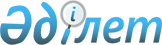 О внесении изменения в постановление акимата Сандыктауского района от 18 марта 2011 года № А-3/70 "Об организации и обеспечении проведения очередного призыва граждан на срочную воискую службу в апреле-июне и октябре-декабре 2011 года"Постановление акимата Сандыктауского района Акмолинской области от 27 октября 2011 года № А-10/239. Зарегистрировано Управлением юстиции Сандыктауского района Акмолинской области 15 ноября 2011 года № 1-16-137

      В соответствии со статьями 31, 37 Закона Республики Казахстан от 23 января 2001 года «О местном государственном управлении и самоуправлении в Республике Казахстан», со статьей 20 Закона Республики Казахстан от 8 июля 2005 года «О воинской обязанности и воинской службе» акимат Сандыктауского района ПОСТАНОВЛЯЕТ:



      1. Внести в постановление акимата Сандыктауского района «Об организации и обеспечении проведения очередного призыва граждан на срочную воинскую службу в апреле-июне и октябре-декабре 2011 года» от 18 марта 2011 года № А-3/70 (зарегистрировано в Реестре государственной регистрации нормативных правовых актов № 1-16-123, опубликовано 8 апреля 2011 года в газете «Сандыктауские вести») следующее изменение:

      приложение 1 к вышеуказанному постановлению изложить в новой редакции согласно приложению к настоящему постановлению.



      2. Настоящее постановление вступает в силу со дня государственной регистрации в Департаменте юстиции Акмолинской области и вводится в действие со дня официального опубликования.      Аким Сандыктауского района                 К.Суюндиков      «СОГЛАСОВАНО»      Исполняющий обязанности

      начальника государственного

      учреждения «Отдел по делам

      обороны Сандыктауского

      района Акмолинской области»                Е.Оразов

Приложение к постановлению

акимата Сандыктауского района

от 27 октября 2011 года

№ А-10/239Приложение 1

Утверждено постановлением

акимата Сандыктауского района

от 18 марта 2011 года № А-3/70 Состав районной призывной комиссии
					© 2012. РГП на ПХВ «Институт законодательства и правовой информации Республики Казахстан» Министерства юстиции Республики Казахстан
				Оразов Ербол Рахимбекович- исполняющий обязанности начальника государственного учреждения «Отдел по делам обороны Сандыктауского района Акмолинской области», председатель комиссии (по согласованию)Дерягина Наталья Александровна- начальник государственного учреждения «Отдел физической культуры и спорта Сандыктауского района», заместитель председателя комиссииЧлены комиссии:Члены комиссии:Бекишев Азамат Оралбекович- заместитель начальника государственного учреждения «Отдел внутренних дел Сандыктауского района Департамента внутренних дел Акмолинской области Министерства внутренних дел Республики Казахстан» (по согласованию)Шмаль Ирма Робертовна- врач государственного коммунального казенного предприятия «Сандыктауская центральная районная больница» при управлении здравоохранения Акмолинской области, председатель медицинской комиссии (по согласованию)Гербер Ирина Владимировна- медицинская сестра государственного коммунального казенного предприятия «Сандыктауская центральная районная больница» при управлении здравоохранения Акмолинской области, секретарь комиссии (по согласованию)